										Příloha č. 1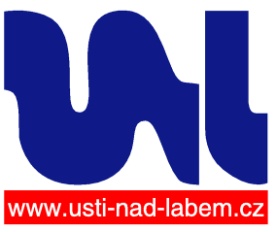 H O D N O T Í C Í    Z P R Á V Ao stavu místní Agendy 21a činnosti v Projektu Zdravé město Ústí nad Labemza rok 2016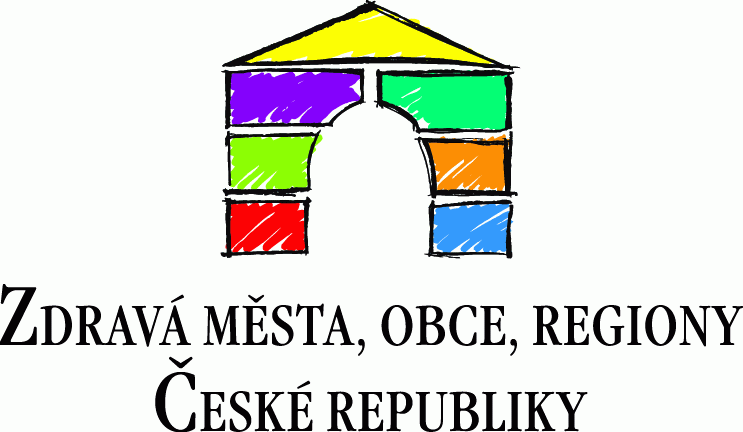 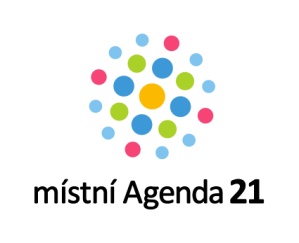 Hodnotící zpráva o stavu činnosti Projektu Zdravé město Ústí nad Labem (PZM) a místní Agendy 21 (MA21) je informační dokument o průběhu aktivit, které jsou v rámci projektu realizované za období roku 2016 a jejímž výsledkem je obhájení kategorie C dle Kritérií MA21 a Pravidel hodnocení pro rok 2016.Ústí nad Labem se v souvislosti s implementací MA21 stalo třikrát držitelem resortní ceny Ministerstva vnitra za kvalitu v územní veřejné správě za rok 2006, 2008, 2010.	Zpracovala Ing. Hana Slawischová, koordinátorka PZM a MA21Seznam zkratek:PZM	Projekt Zdravé město MA21	Místní Agenda 21 (MA 21)MŽP	Ministerstvo životního prostředí České republikyNSZM ČR	Národní síť zdravých měst České republikyWHO	Světová zdravotnická organizaceSFŽP	Státní fond životního prostředí České republikyRM	Rada městaPS RVUR 	Pracovní skupina Rady vlády České republiky pro udržitelný rozvojFZM	Fórum Zdravého města	Projekt Zdravé město Ústí nad LabemV prosinci roku 2004 Zastupitelstvo města Ústí nad Labem svým usnesením č. 340/04 schválilo vstup Statutárního města Ústí nad Labem do asociace Národní síť Zdravých měst ČR (dále jen NSZM ČR), která realizuje myšlenku projektu Zdravé město iniciovaného OSN – Světovou zdravotnickou organizací prostřednictvím různých správních celků – měst, obcí, mikroregionů, krajů, městských částí. Zdravá města realizují místní Agendy 21(MA21). Místní Agenda 21 je mezinárodní program zavádění principů udržitelného rozvoje na místní úrovni (města, obce). Cílem MA21 je rozvoj procesů, které příznivě ovlivňují kvalitu života obyvatel města. Členové NSZM ČR se zapojují do postupu strategického rozvoje v souladu s požadavky EU: udržitelným rozvojem a aktivním zapojováním veřejnosti do diskuzí o současných záměrech i o místní či regionální budoucnosti. Postup k vizi „zdravého města“ samozřejmě není pouze záležitostí vedení municipality či úřadu – neobejde se bez každodenní spolupráce s místními odbornými i nevládními partnery (odborné instituce, nevládní organizace, školy, firmy) i s nejširší veřejností. Zdravá města, obce a regiony se promyšleně snaží utvářet město (obec, region) jako kvalitní a příjemné město pro život na základě dohody s obyvateli.Národní síť Zdravých měst ČRV roce 1988 iniciovala OSN – Světová zdravotní organizace (WHO) mezinárodní Projekt Zdravé město (WHO HealthyCities Project), ke kterému přizvala nejvýznamnější evropské metropole. Za dobu trvání projektu se zapojilo 1300 Zdravých měst, obcí a regionů ve více než 30 evropských zemích. Zdravá města realizují místní Agendy 21, jsou součástí Evropské kampaně udržitelných měst a obcí (Aalborgská charta). Po roce 1989 se myšlenky uvedeného projektu začaly realizovat i v České republice. V roce 1994 vytvořilo jedenáct aktivních měst asociaci s názvem Národní síť Zdravých měst České republiky (NSZM ČR), která dnes zastřešuje stovky měst, menších obcí, kraje i mikroregiony. NSZM ČR je v současné době jedinou municipální asociací v ČR, která má ve svém statutu systematicky podporovat praktickou realizaci hodnot: udržitelný rozvoj, zdraví a kvalita života v podmínkách měst, obcí a regionů. Ve Zdravých městech, obcích a regionech lze najít dobrý příklad toho, co v praxi znamenají pojmy místní Agenda 21 (strategické plánování s uplatněním principů udržitelného rozvoje na místní úrovni, s aktivním zapojováním veřejnosti) i LEHAP (Místní akční plán zdraví a životního prostředí), a zejména celková „dobrá správa věcí veřejných“ (GoodGovernance). Ačkoliv Zdravé město, obec, region má organizační zázemí úřadu, není pouhou „úřední aktivitou“. Je zejména projektem komunitním – otevírá se prostor pro posilování aktivity a zájmu obyvatel. V souhrnu lze říci, že Zdravá města, obce a regiony se promyšleně snaží utvářet město (obec, region) jako kvalitní a příjemné místo pro život na základě dohody s jeho obyvateli. Nástrojem k realizaci Projektu Zdravé město a místní Agendy 21 (PZM a MA21) ve Zdravých městech, obcích, regionech ČR je Metodika NSZM ČR, kterou již 18 let vytváří asociace NSZM ČR. Metodika vznikla a je rozvíjena ve spolupráci s řadou odborných partnerů, např. Univerzitou Karlovou a dalšími vysokými školami, resorty členy Rady vlády pro udržitelný rozvoj a rovněž s regionálními odbornými institucemi. Metodika získala titul „Světový projekt EXPO 2000“. V roce 2001 obdržela NSZM ČR jako čtrnáctá z 30 národních sítí v Evropě certifikát kvality OSN-WHO, kterým WHO akredituje národní sítě vůči mezinárodním standardům. V roce 2003 získala NSZM ČR za svoji činnost Cenu ministra životního prostředí. V roce 2006 postoupila do celosvětového finále ceny OSN za prosazování kvality ve veřejné správě (UN Public Service Awards) a získala Cenu Ministerstva vnitra za inovaci v územní veřejné správě za informační systém pro strategické řízení – DataPlán NSZM.  NSZM ČR je akreditovanou vzdělávací institucí (akreditace MV ČR).Členství v NSZM ČR je přínosné v těchto směrech:Poskytování služeb pro zvýšení možností finanční podpory v rámci projektuSpolupráce s organizacemi, institucemi a odbornými partnery v ČR, se kterými se v rámci projektu NSZM ČR dlouhodobě spolupracujeZajištění medializace prostřednictvím Zpravodaje NSZM ČRMezinárodní propagace příkladů dobré praxe ze členských městZajištění metodické pomoci a facilitace, využití akreditovaných kurzůZkvalitnění komunikace s občany i partnery městaSíťová spolupráce, vzájemné konzultace Zdravých městHodnotící zpráva PZM a MA21 za rok 20161. Schválení komunitního Plánu zdraví a kvality života 2016 a vyhlášení 12. kola Dotačního programu PZM a MA21Dne 13. 4. 2016 schválila Rada města témata a vyhlášení 12. kola Dotačního programu Projektu Zdravé město a místní Agenda 21. V souladu s Plánem zdraví a kvality života 2016 a Strategií rozvoje města Ústí nad Labem 2015 - 2020 byla vybrána následující témata: Zdravé dítě ve zdravém městě (zdravé prostředí pro rozvoj dětské osobnosti, podpora aktivní výchovy dětí při získávání vědomostí o zdravém životním stylu, o životním prostředí kolem nás a podpora společných pohybových aktivit apod.)Zapojení do osvětových kampaní a akcí (např. Národní dny bez úrazu, Evropský týden mobility, Dny zdraví apod).Zvelebování vzhledu veřejného prostoru ve městě (guerilla gardening, úklidové akce, okrašlovací aktivity, obnova tradic apod.)Celkově bylo možné v rámci Dotačního programu čerpat na projekty 200 tis. Kč. Uzávěrka pro podávání projektových žádostí 12. kola Dotačního programu byla
30. 6. 2016. Celkem bylo podáno 28 projektů, podpořeno bylo 11 projektů v celkové hodnotě 191.350,- Kč.Zodpovědnost: koordinátorka PZM a MA21, KSZPMA21 RM, politik PZM a MA21Spolupráce: partneři projektu PZM a MA21Zapojení do celostátních komunitních kampaní: Hodina Země (19. 3.) Den Země (22. 4.) – Ukliďme svět-Ukliďme Česko (3x úklid v rámci města)Dny bez úrazu (16. 9.)Dny zdraví (14. 11.) – Světový den diabetuEvropský týden mobility a Evropský den bez aut (16. – 22. 9.)Obecně jsou kampaně organizovány ve spolupráci s partnery jak ze sféry neziskové či z příspěvkových organizací, tak i z podnikatelského sektoru. Spolupráce probíhá různými formami: poskytnutím služeb, vlastním personálem či know-how, věcnými dary. Vznikají tak akce pro veřejnost osvětového charakteru.Mezi nejvýznamnější a co se spolupráce týče i nejobsáhlejší kampaň patří Evropský týden mobility. Probíhá pravidelně již jedenáctým rokem, v rámci této kampaně byly naplánovány akce nejen po celý týden od 16. do 22. září. Do programu ETM byl zejména z důvodu zesílení možnosti propagace zařazen opět již šestý ročník ústeckého půlmaratonu. Na správný pohyb chodců v provozu a zejména pravidlo „vidět a být viděn“ upozornilo několik tematických aktivit Policie ČR a BESIPu. Školáci si mohli v rámci Dne bez úrazu na dětském dopravním hřišti za účasti všech složek integrovaného záchranného systému na dětském dopravním hřišti v praxi vyzkoušet práci záchranáře či policisty. Pro všechny bez rozdílu věku pak bylo připraveno např. v rámci Dne bez aut představení nových trolejbusů pořízených v rámci projektu IPRM mobilita pořádané Dopravním podnikem města Ústí nad Labem, úklidová akce na pomoc přírodě Ukliďme svět!, 65km dlouhý cyklovýlet a 50km dlouhý turistický pochod Českým středohořím, Dny zdraví se Zdravotním ústavem ÚL, Cyklistický výlet na jezero Milada s komentovanou prohlídkou, branně sportovní odpoledne nebo dvě odpoledne zaměřená na seniory a handicapované občany: kurz „Strategie, zvládání stresu a vyhoření u seniorů“, „Mramorování aneb kouzlíme s pěnou“, „Bezpečnost neslyšících a nedoslýchavých v dopravě“. Ukázkou toho, že se ulice městské části Klíše dají využívat i pro zajímavé aktivity, byly například komentované procházky městem, kdy průvodci byli historici ústeckého muzea. Na Kostelním nám. pak proběhl den plný her a soutěží s tématem třídění a recyklace odpadů „Den s odpady“, který odstartoval projekt „Směsný není směšný. Třiďme lépe.“. Dalším lákadlem byla možnost vyzkoušet si jízdu do práce na kole prostřednictvím promo jízdy cyklobusu zdarma. Letošním sloganem, který vyhlásila Evropská komise, byl "Chytrá a čistá mobilita. Silná ekonomika.".Zodpovědnost: koordinátorka PZM s MA21Spolupráce: politik PZM a MA21, partneři PZM a MA21Strategie města Ústí nad Labem 2015 - 2020V současné době probíhá implementace nové strategie města, na které se podílel koordinátor např. formou prezentace konceptu mentálních na veřejných diskuzích.Zodpovědnost: Oddělení koncepcí, Odbor strategického rozvojeSpolupráce: PZM a MA21, jednotlivé odboryUspořádání veřejného projednání komunitního Plánu zdraví a kvality života, tzv. Fóra Zdravého města Ústí nad Labem – 21. 11. Celoměstské fórum Zdravého města se uskutečnilo v Domě kultury. Diskutovalo se o problémech v oblastech: životní prostředí; doprava a cyklodoprava; rozvoj města; sociálně zdravotní oblast; školství, sport, kultura a cestovní ruch; úřad a občan, Městská policie; místní ekonomika a podnikání; stůl mladých. Zároveň se na 70 účastníků fóra mělo rovněž možnost zapojit formou inovativních metod do realizace Strategie rozvoje města Ústí nad Labem na období 2015 - 2020. Seznam námětů k řešení nadefinovaných občany:1.		propojení MHD s jezerem Milada2.		pokutování a dohled nad nepořádkem (odhazování nedopalků apod.)3. - 4.		chybějící autobusové nádraží3. - 4. 		zvýšení bezpečnosti v ul. Žizkova 5. - 8.		nedostatek sociálních pracovníků5. - 8.		častější výsadby stromů a jejich údržba5. - 8.		chybějící zeleň na Mírovém náměstí 5. - 8.		více hřišť pro sportování mládeže (do večerních hodin, zdarma)9.		chybějící dopravní koncepce města10.		neudržované soukromé objektyZodpovědnost: koordinátorka PZM a MA21, odd. cestovního ruchu Spolupráce: politik PZM a MA21, jednotlivé odbory MMÚUspořádání veřejného projednání komunitního Plánu zdraví a kvality života, tzv. Fóra Městského obvodu Severní Terasa – 8. 6.Fórum občanů městského obvodu Severní Terasa se uskutečnilo v prostorách Kulturního sálu Horizont. Na 90 účastníků diskutovalo v tematických oblastech: životní prostředí; doprava a cyklodoprava; školství, sport, kultura a cestovní ruch; rozvoj území; sociálně zdravotní oblast, městská policie; úřad a občan; stůl mladých. Seznam námětů k řešení nadefinovaných občany:Zodpovědnost: kookZoZOdpovědnost: koordinátorka PZM a MA21Spolupráce: politik PZM a MA21, MO Severní TerasaAnkety Zdravého městaCílem 2 anket (za město a MO Severní Terasa) bylo dát občanům města prostor vyjádřit se k tomu, co by ve svém městě chtěli změnit. Témata anket vyplynula z veřejných diskuzí v rámci Fór Zdravých měst. Dle metodiky Národní sítě Zdravých měst průnikem umístění témat na fóru a v anketě vzešly „ověřené priority“, tj. ty, které se současně vyskytovaly nejčastěji u účastníků na fóru i u respondentů v anketě (umístily se do 10. místa).V rámci celoměstské ankety, která se konala během měsíce prosince 2016 (četnost odpovědí byla 2073), se dá říci, že anketa všechna témata nadefinována občany na fóru potvrdila (mimo „nedostatečného počtu sociálních pracovníků) a budou projednány v Komisi pro sociálně zdravotní problematiku a místní Agendu 21 a předloženy RM.Zodpovědnost: koordinátorka PZM a MA21Spolupráce: politik PZM a MA21Splnění akreditovaného vzdělávání 	Završení dvouletého akreditovaného vzdělávacího programu získáním Zlatého certifikátu koordinátora, jehož obhajoba proběhla před odbornou komisí.Zodpovědnost: koordinátorka PZM a MA21Kampaň Do práce na koleMěsto Ústí nad Labem se připojilo a i zorganizovalo květnovou měsíční kampaň Do práce na kole. Jako motivace byl zaměstnancům magistrátu, kteří postavili 2 týmy, a účastníkům z městských obvodů uhrazen účastnický poplatek. Zároveň byla připravena doprovodná soutěž „Vydej se do práce…a nápady přijdou samy!“ a ve spolupráci s partnery akce z podnikatelského prostředí sponzorsky zajištěny hodnotné ceny (hlavní výhra bylo dámské klasické městské kolo).Zodpovědnost: koordinátorka PZM a MA21Spolupráce: cyklokoordinátor města, odd. cestovního ruchu, Auto*Mat, podnikatelský sektor9. 	Uspořádání seminářů „Prevence úrazů u dětí v mateřských školách“ – certifikovaný seminář byl určen pro učitelky a učitele mateřských škol a proběhl 27. 9. ve spolupráci se Zdravotním ústavem se sídlem v Ústí nad Labem v Zasedací místnosti Zastupitelstva města Ústí n. L. „Udržitelná adaptace města Ústí nad Labem na klimatické změny“ - pracovní seminář a diskuze nad očekávanými dopady změny klimatu na město Ústí nad Labem a identifikace možných problémů spojených se změnou klimatu z hlediska současnosti a budoucího vývoje městaZodpovědnost: koordinátorka PZM a MA21, UJEP, ZÚÚLSpolupráce: Odb. životního prostředí, odd. cestovního ruchu10.	Pohádkový den s Labskou královnouVe spolupráci s autory knížky „Labská královna“ a Muzeem města Ústí n. L. proběhl 18. 6. pohádkově vzdělávací den pro rodiče s dětmi. Projekt Labská královna má za cíl prostřednictvím pověstí vztahujících se k městu a jeho okolí podpořit patriotismus a sounáležitost občanů se svým městem. Zodpovědnost: koordinátorka PZM a MA21, odd. cestovního ruchu, muzeum městaSpolupráce: partneřiVýtvarná a fotografická soutěž k ochraně a tvorbě životního prostředí „Naše město“ - 23. ročníkSpolupráce na organizaci a zajištění akce Domu dětí a mládeže s doprovodnou soutěží, která probíhala od března do května.Zodpovědnost: DDMSpolupráce: koordinátorka PZM a MA21, DPMUL, Svaz ochránců přírody Tilia12. Projekt „Na kole jen s přilbou“ Zapojení do celorepublikového projektu, v rámci něhož jsme se podíleli na:Zahájení turistické sezóny na jezeře Milada 4. 6. s tradičním cyklistickým závodemBezpečně na kole 9. 7. – osvětově bezpečnostní akce, kvíz, bezplatný servis kolZodpovědnost: DSO Jezero Milada, Cykloservis Vácha, OSR/odd. proinvestorské politiky, odd. cestovního ruchu, BESIP, MPSpolupráce: koordinátorka PZM a MA21, Palivový kombinát, partneři, podnikatelský sektor13.  Ukliďme svět! a Ukliďme Česko3 úklidové akce na pomoc přírodě ve spolupráci s Domem dětí a mládeže, vedením města a dalšími dobrovolníky, připadající na 16. 4. (Chuderovský potok, Mariánská skála, Skorotice)Zodpovědnost: DDM, dobrovolníciSpolupráce: Svaz ochránců přírody Tilia, koordinátorka PZM a MA2114. Dopravně bezpečnostní soutěž Mladých cyklistů a Malý cyklistaSpolupráce na bezpečnostních a dopravně vzdělávacích aktivitách Městské policie.Zodpovědnost: Městská policie, BESIPSpolupráce: koordinátorka PZM a MA2115.	Slavnostní otevření Cyklocentra města Ústí nad Labem	V rámci zahájení provozu městského cyklocentra v prostoru Zanádraží proběhl 3. 4. cyklozávod na Labské stezce pro celou rodinu s bohatým doprovodným programem.Zodpovědnost: koordinátorka PZM a MA2, odd. cestovního ruchuSpolupráce: cyklokoordinátor města, podnikatelský sektor16.  Dětské slyšeníSetkání zástupců dětského parlamentu s vedením města a úředníky MmÚ v rámci  Jarního dětského slyšení 14. 1.Zodpovědnost: Ústecký parlament dětí a mládeže, DDMSpolupráce: MMÚ, koordinátorka PZM a MA2117.  Literární Ústí - 14. ročníkSpolupráce na organizaci, zajištění a hodnocení výstupů listopadové akce Domu dětí a mládeže s doprovodnou soutěží.					Zodpovědnost: DDMSpolupráce: koordinátorka PZM a MA2118. Hodina ZeměMěsto se do iniciativy na podporu ochrany klimatu 19. 3. zapojilo symbolicky, a to vypnutím slavnostního osvětlení městských dominant a objektů. Potemněla Větruše, atrium magistrátu, Mariánský most, kostel v Církvicích a dále vnější osvětlení na budovách zimního stadionu, městského stadionu a plaveckého areálu Klíše. Zodpovědnost: koordinátorka PZM a MA21Spolupráce: MSÚL, Eltodo19. Mattoni 1/2Maraton Ústí nad LabemV rámci Evropského týdne mobility probíhá v září každoroční běžecký závod se zahraniční účastí, vede závodníky zajímavou trasou přes centrum města Ústí nad Labem a podél řeky Labe s výhledem na zámeček Větruše a středověký hrad Střekov. Doprovodný program zahrnuje závod handbiků, štafetový běh a nesoutěžní rodinný běh 3 km.Zodpovědnost: RunCzechSpolupráce: koordinátorka PZM a MA21, odd. cestovního ruchu, partneři20. Světlo pro AIDSCelosvětová kampaň připadající na 15. 5. a vedoucí k symbolickému připomenutí obětí nemoci AIDS prostřednictvím červeného nasvícení městské dominanty Severočeského divadla.Zodpovědnost: ZÚÚL, koordinátorka PZM a MA21, Česká společnost AIDS pomocSpolupráce: Severočeské divadlo, partneři21.  Dětský den s Dopravním podnikem a Velká prázdninová soutěž     Spolupráce na akcích Dopravního podniku m. Ústí n. L. – prezentace města spojená se soutěžním kvízem.Zodpovědnost: DPmÚLSpolupráce: koordinátorka PZM a MA21, odd. cestovního ruchu22. Obnovení turistické stezky a osázení naučnými cedulemiVe spolupráci s Muzeem civilní obrany a městským muzeem proběhlo 1. 5. slavnostní osázení turistické stezky vedoucí od popraviště k Muzeu civilní obrany.Zodpovědnost: koordinátorka PZM a MA21, městské muzeum, Muzeum civilní obranySpolupráce: odd. cestovního ruchu, KČT23. Pořízení startovních číselPořízení 600 startovních čísel pro potřeby organizátorů sportovních akcí v Ústí nad Labem, které jsou k dispozici zdarma.Zodpovědnost: koordinátorka PZM a MA21Spolupráce: partneři24. Informativní leták Zdravé město Ústí nad Labem	Vydání infomateriálu se základními pojmy a aktivitami, realizovanými v rámci PZM a MA21.Zodpovědnost: koordinátorka PZM a MA21Spolupráce: oddělení cestovního ruchu, NSZMPartneři aktivit ZMMěstská policie, Policie ČR, Zdravotnická záchranná služba Ústeckého kraje, Hasičský záchranný sbor, BESIP, Vyšší odborná škola zdravotnická, Tyfloservis, Dům dětí a mládeže Ústí nad Labem, Krajská hygienická stanice, Všeobecná zdravotní pojišťovna (VZP), Krajský úřad Ústeckého kraje, Zdravotní ústav v Ústí nad Labem (ZÚ), Dopravní podnik města Ústí nad Labem, SK Cyklotour, Klub českých turistů, Ústecký parlament dětí a mládeže, Dobrovolnické centrum, Nadace Partnerství, ČRoSever, MŠ, ZŠ, SŠ, UJEP, RunCzech, Muzeum města Ústí nad Labem, Muzeum civilní obrany a další.      Propagace PZM a MA21Informace na webových stránkách města www.usti-nad-labem.cz a FB města. Na webových stránkách Statutárního města Ústí nad Labem pod ikonkou loga Zdravého města se nacházejí základní informace o Projektu Zdravé město a místní Agenda 21 Ústí nad Labem. Dalším způsobem propagace projektu jsou tištěná média města a městských obvodů – Městské noviny, popř. obvodní zpravodaje a dále regionální deníky. Dalším významným propagátorem jsou partnerské organizace PZM a MA21.Aktivity PZM a MA21 jsou propagovány také prostřednictvím bannerů, letáků a plakátů a dalších prezentačních materiálů. Všechny zhotovené materiály jsou vyráběny v jednotném grafickém designu města Ústí nad Labem.1.kontroly parku + Pod parkem (volný pohyb psů, bezdomovci pod Švestkovou ulicí)kontroly parku + Pod parkem (volný pohyb psů, bezdomovci pod Švestkovou ulicí)2. - 3.2. - 3.chybějící hřiště pro workout a parkourpostavení atletického stadionu a aquaparku 4.stěhování knihovny – ne, zachování dostupnosti pro starší občany a kvality jako na současném místě5. - 7.5. - 7.5. - 7.8. - 11.8. – 11.8. – 11.8. – 11.využití budovy gymnázia Stavbařů pro volnočasové aktivity mládeženeuklízení exkrementů po svých psech vytvořit koncepci parkování – eliminovat firemní vozy vytvoření sociálních bytůoprava pochůzné střechy garáží CÍL včetně zazdění/odstranění převisů - ul. Švestkovánesystémové řešení parkovacích ploch, které vede ke znehodnocování bytových nemovitostí a celkové atraktivity bydlení na úkor veřejného prostranstvíopravy základních a mateřských škol12. - 13.12. - 13.oprava schodů nad Normou (ochoz) – nevhodná a oloupaná dlažba posekání travnatých ploch